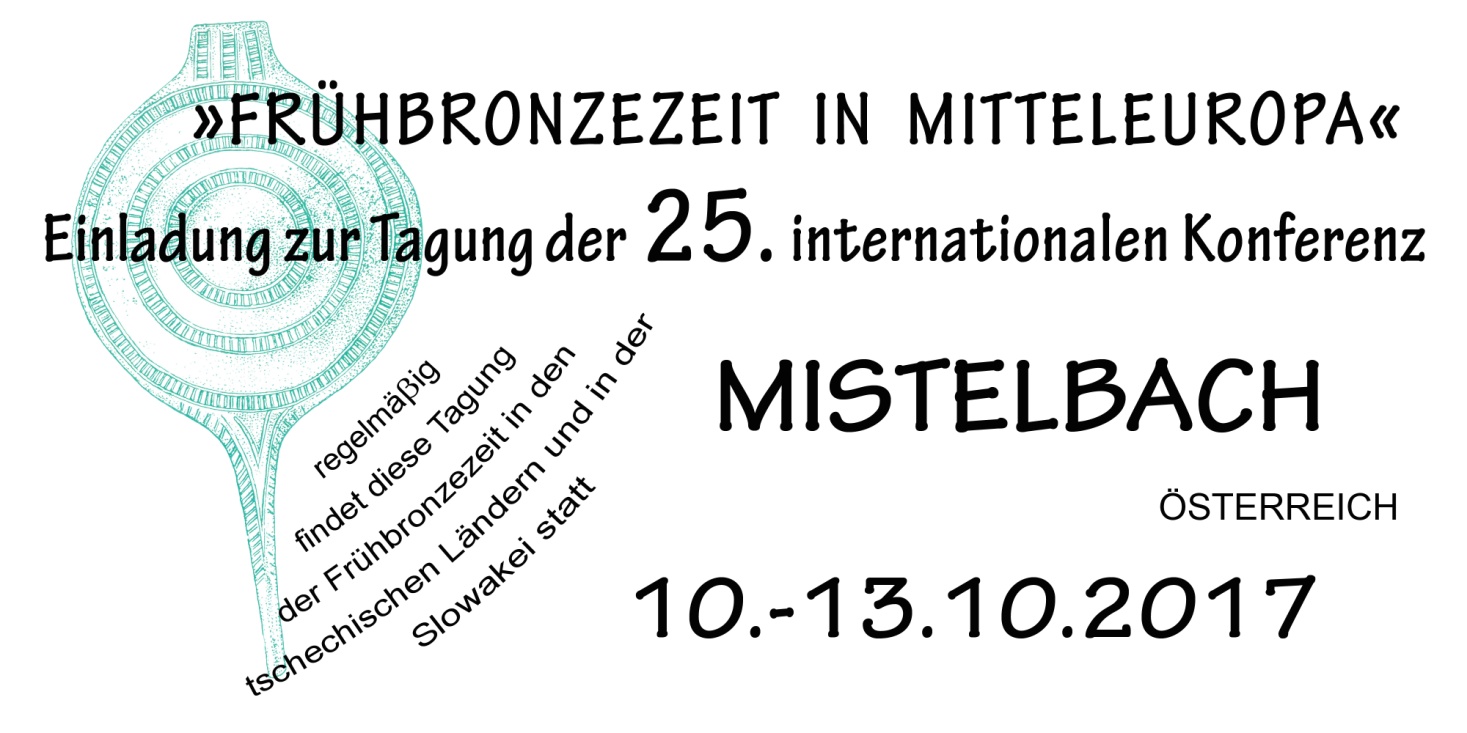 Vorname, Name, Titeln:	Institution:	Korrespondenzadresse: 	Tel:	 			E-Mail:		Vortrag mit Präsentation:    	Poster: Titel des Vortrages/Posters:	Vortragende Autor:		Weitere Autoren:		Teilnahme an der Exkursion	 12. 10. 2017:		JA 		NEIN Ich möchte die Unterkunft buchen:LW Fachschule (Frühstück EUR 4,- ist extra zu bezahlen)maximal EUR 20,- pro Nacht1-Bett-Zimmer 		2-Bett-Zimmer  		3-Bett Zimmer 	9./10. 10. 		10./11. 10. 		11./12. 10.  		12./13. 10. Hotel zur Krone (Frühstück ist im Preis inkludiert)maximal EUR 35,00 pro NachtEinzelzimmer 		Doppelbettzimmer/Zweibettzimmer 9./10. 10. 		10./11. 10. 		11./12. 10.  		12./13. 10. Anmerkung zur speziellen Ernährungswünschen für den Empfang und die Kaffeepausen:Diese Anmeldung schicken Sie bis 31. 5. 2017 an die Adresse: sabatova@phil.muni.cz.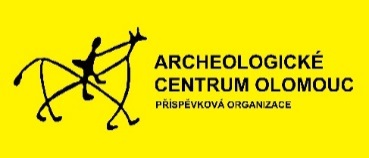 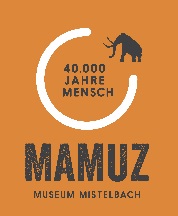 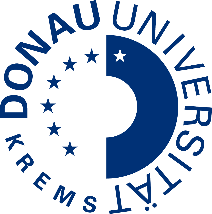 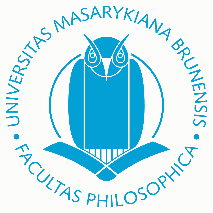 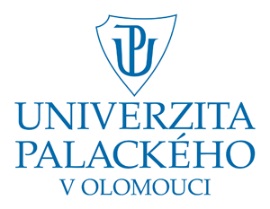 